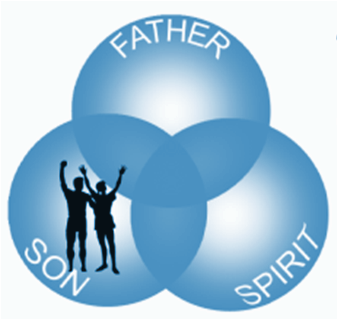 Perhaps you remember the TV sitcom Maude. Maude, played by actress Bea Arthur, was married to Walter who nearly every episode would do something that angered Maude. 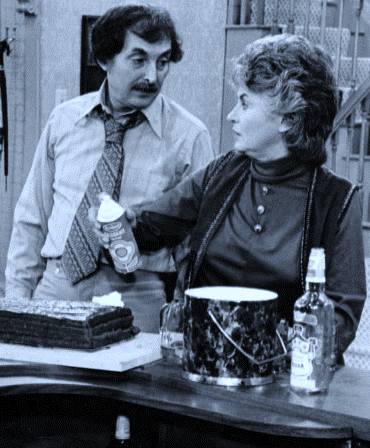 Her typical reaction would be to declare, Walter—God will get you for that!TrinityDespite Maude’s opinion about God (one held, sadly, by many) God is not out to get you. The good news is that God (who is Father, Son and Holy Spirit) is love, and He loves you—he always has! And there is nothing you have ever done, or has been done to you, that can keep him from loving you. How can that be true? Find out by reading the rest of this brochure and joining with us as, together, we learn more about who God is and what he has done for us.1 John 4:16   And so we know and rely on the love God has for us. God is love. Whoever lives in love lives in God, and God in them.John 3:16-17   For God so loved the world that he gave his one and only Son, that whoever believes in him shall not perish but have eternal life. For God did not send his Son into the world to condemn the world, but to save the world through him. Adoption Long before you were born, God the Father, in love and for love, arranged to make you part of his family so you could live with him forever. He did this by choosing (adopting) you, and he did that before you ever did anything good or bad.Ephesians 1:3-8   Praise be to the God and Father of our Lord Jesus Christ, who has blessed us in the heavenly realms with every spiritual blessing in Christ.  For he chose us in him before the creation of the world to be holy and blameless in his sight. In love he predestined us for adoption to sonship through Jesus Christ, in accordance with his pleasure and will—to the praise of his glorious grace, which he has freely given us in the One he loves. In him we have redemption through his blood, the forgiveness of sins, in accordance with the riches of God’s grace that he lavished on us.AlienationBut there is a problem. Wanting to get our own way and to go our own way, every one of us, to one extent or another, shut God out of our lives. We all have been alienated from God.  Colossians 1:21-22   Once you were alienated from God and were enemies in your minds because of your evil behavior. But now he has reconciled you by Christ’s physical body through death to present you holy in his sight, without blemish and free from accusation…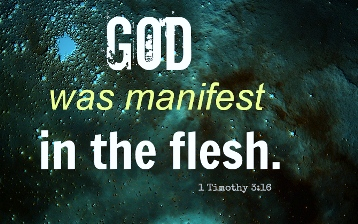 Incarnation Knowing full well we would be alienated from him, God initiated his plan to deal with the underlying problem, which is sin. His plan centered on Jesus, the Son of God, becoming human through what is known as the Incarnation.     1 Timothy 3:16   Beyond all question, the mystery from which true godliness springs is great: He [Jesus] appeared in the flesh, was vindicated by the Spirit, was seen by angels, was preached among the nations, was believed on in the world, was taken up in glory.2 Timothy 1:9-10  He has saved us and called us to a holy life—not because of anything we have done but because of his own purpose and grace. This grace was given us in Christ Jesus before the beginning of time, but it has now been revealed through the appearing of our Savior, Christ Jesus, who has destroyed death and has brought life and immortality to light through the gospel.